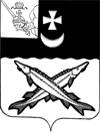 АДМИНИСТРАЦИЯ БЕЛОЗЕРСКОГО МУНИЦИПАЛЬНОГО РАЙОНА ВОЛОГОДСКОЙ ОБЛАСТИП О С Т А Н О В Л Е Н И ЕОт 17.07.2015  № 675Об утверждении Порядка оформления плановых (рейдовых)заданий и результатов плановых (рейдовых) осмотров	В соответствии со статьей 13.2 Федерального закона от 26 декабря 2008 года № 294-ФЗ «О защите прав юридических лиц и индивидуальных предпринимателей при осуществлении государственного контроля (надзора) и муниципального контроля»,ПОСТАНОВЛЯЮ:Утвердить прилагаемый Порядок оформления плановых (рейдовых) заданий и результатов плановых (рейдовых) осмотров.2. Настоящее постановление подлежит опубликованию в районной газете «Белозерье» и размещению на официальном сайте Белозерского муниципального района в информационно-телекоммуникационной сети «Интернет».Глава района: 					     		 Е.В. ШашкинПриложение № 1к постановлению администрациирайона от 17.07.2015  № 675Порядок оформления плановых (рейдовых) заданий и результатов плановых (рейдовых) осмотров1. Порядок  оформления  плановых (рейдовых)  заданий и их содержание (далее - Порядок) разработан в соответствии с Федеральным законом от 26 декабря 2008 года № 294-ФЗ "О защите прав юридических лиц и индивидуальных предпринимателей при осуществлении государственного контроля (надзора) и муниципального контроля" (далее – 294-ФЗ) и регулирует отношения в сфере организации и осуществления муниципального контроля на территории Белозерского муниципального района в отношении лесных и земельных участков.2. Настоящий Порядок устанавливает процедуру оформления  плановых (рейдовых)  заданий и результатов плановых (рейдовых) осмотров.3. Целью оформления  плановых (рейдовых)  заданий и результатов плановых (рейдовых) осмотров  является проведение мероприятий по контролю выполнения юридическими лицами и индивидуальными предпринимателями при осуществлении своей деятельности требований, установленных действующим законодательством.4. Плановые (рейдовые) задания и их содержание утверждаются   постановлением администрации района.5.  В плановом (рейдовом)  задании содержатся:цель и предмет планового (рейдового)  осмотра лесных и земельных участков;фамилии, имена, отчества, должности должностных лиц администрации района, уполномоченных на проведение плановых (рейдовых)  осмотров, обследований;место обследования лесных и земельных участков;маршрут планового (рейдового)  осмотра, обследований;даты начала и окончания проведения планового (рейдового)  осмотра, обследования.6. При принятии решений о проведении плановых (рейдовых)  осмотров, обследований учитывается информация, поступившая в администрацию района  от:граждан и организаций;средств массовой информации, в том числе посредством информационно-телекоммуникационной сети Интернет;федеральных органов исполнительной власти и их территориальных органов;органов государственной власти Вологодской области;органов местного самоуправления Вологодской области;правоохранительных органов;органов прокуратуры;иных источников, если полученная информация содержит сведения о нарушении требований действующего законодательства.7. По окончании проведения планового (рейдового)  осмотра, обследования земельных участков, должностными лицами администрации района, осуществлявшими проведение планового (рейдового)  осмотра, обследования территории, составляется акт планового (рейдового)  осмотра, обследования.8. В акте обследования отражается информация о применении фото- и (или) видеосъемки, о составлении планов, схем, фототаблиц, которые являются приложением к акту.9. В случае выявления при проведении плановых (рейдовых) осмотров, обследований нарушений обязательных требований, в том числе установленных муниципальными правовыми актами, должностные лица органов муниципального контроля принимают в пределах своей компетенции меры по пресечению таких нарушений, а также доводят в письменной форме до сведения главы администрации либо его заместителей информацию о выявленных нарушениях для принятия решения о назначении внеплановой проверки юридического лица, индивидуального предпринимателя по основаниям, указанным в пункте 2 части 2 статьи 10 294-ФЗ.